དཔལ་ལྡན་འབྲུག་གཞུང་།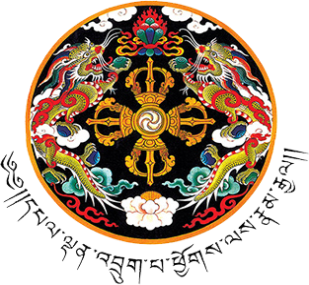 ལྷན་རྒྱས་གཞུང་ཚོགས་ཡིག་ཚང་།ROYAL GOVERNMENT OF BHUTANCabinet Secretariat GyalyongTshogkhang Thimphu : BhutanCS/HRD-01/2023/1656	September 29, 2023VACANCY RE- ANNOUNCEMENT(In-Services Lateral Transfer)The Cabinet Secretariat is pleased to re- announce the vacancy for the in- service following posts;Interested In-service civil servants who meet the eligibility criteria may submit the application latest by October 13, 2023 through Zhiyog Recruitment System.For further clarification, please contact HRS at 336667 during office hours.Dy. Chief HROGyalyongTshogkhang, Thimphu P.O Box No. 1011 Tel. +975-2-336842 (Secretary), 321437 (PABX Tashichhodzong), 336667,336065, 336780, 336678, 336727, 336844, 336067 (PABX Gyalyongkhang), Fax +975-2-321438 (Tashichhodzong),336665 (GyalyongTshogkhang) Web: www.cabinet.gov.btSln oPositionNo.of slotPosition LevelQualificationSuper structureAgency1Dy.Chief/Sr./Media Officer1P5-P2Minimum Bachelors DegreeAdministrative ServicesPM Aides & Media Services , Office of the Prime Minister2Dy.Chief/Sr./Progra m Officer2P5-P2Minimum Bachelors DegreeAdministrative ServicesPublic Service Delivery Division, Office of the Prime Minister